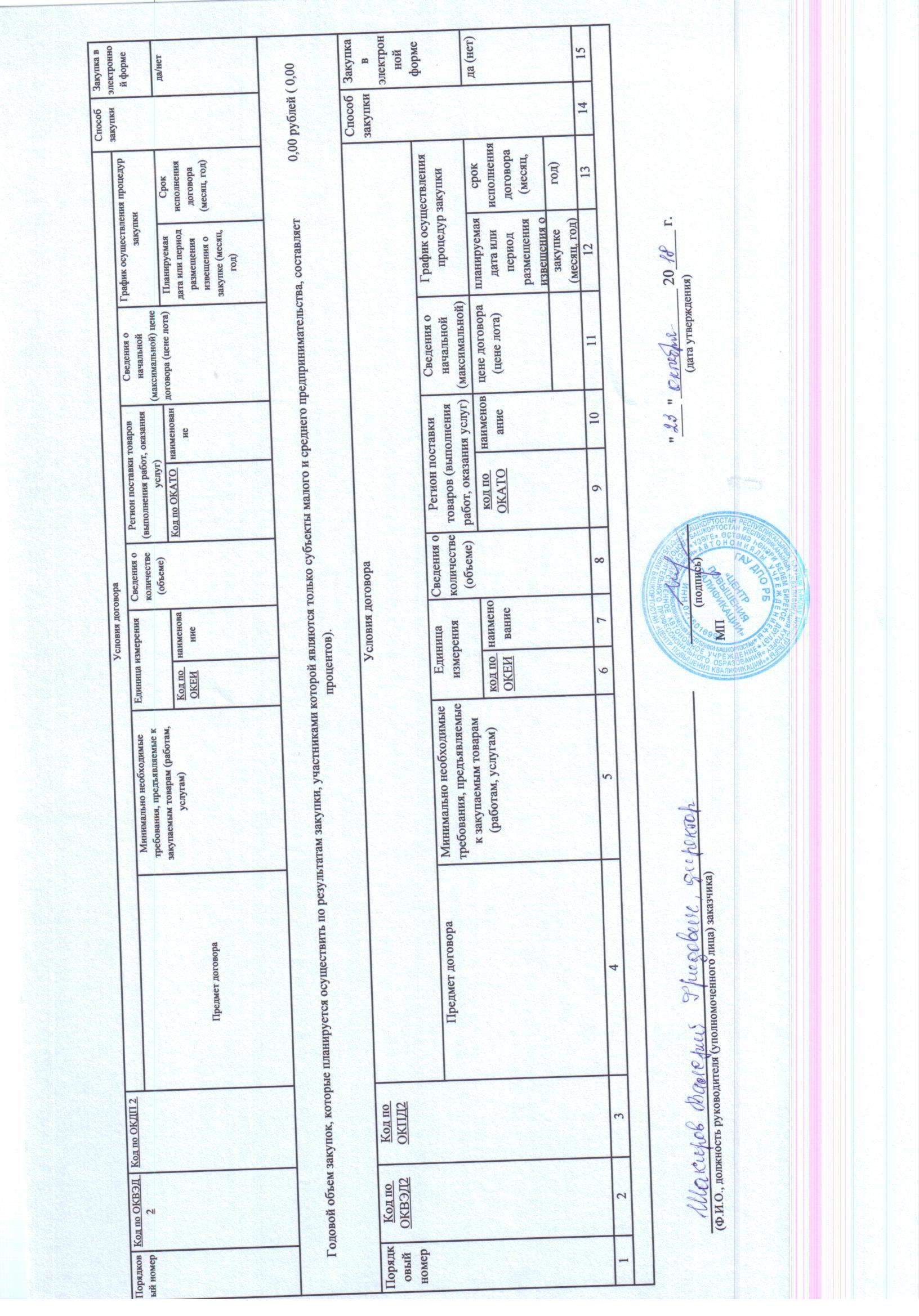 План закупки товаров, работ, услуг на 2018 год (период на 1 год)План закупки товаров, работ, услуг на 2018 год (период на 1 год)План закупки товаров, работ, услуг на 2018 год (период на 1 год)План закупки товаров, работ, услуг на 2018 год (период на 1 год)План закупки товаров, работ, услуг на 2018 год (период на 1 год)План закупки товаров, работ, услуг на 2018 год (период на 1 год)План закупки товаров, работ, услуг на 2018 год (период на 1 год)План закупки товаров, работ, услуг на 2018 год (период на 1 год)План закупки товаров, работ, услуг на 2018 год (период на 1 год)План закупки товаров, работ, услуг на 2018 год (период на 1 год)План закупки товаров, работ, услуг на 2018 год (период на 1 год)План закупки товаров, работ, услуг на 2018 год (период на 1 год)План закупки товаров, работ, услуг на 2018 год (период на 1 год)План закупки товаров, работ, услуг на 2018 год (период на 1 год)План закупки товаров, работ, услуг на 2018 год (период на 1 год)Наименование заказчикаНаименование заказчикаНаименование заказчикаНаименование заказчикагосударственное автономное учреждение дополнительного профессионального образования Республики Башкортостан «Центр повышения квалификации»государственное автономное учреждение дополнительного профессионального образования Республики Башкортостан «Центр повышения квалификации»государственное автономное учреждение дополнительного профессионального образования Республики Башкортостан «Центр повышения квалификации»государственное автономное учреждение дополнительного профессионального образования Республики Башкортостан «Центр повышения квалификации»государственное автономное учреждение дополнительного профессионального образования Республики Башкортостан «Центр повышения квалификации»государственное автономное учреждение дополнительного профессионального образования Республики Башкортостан «Центр повышения квалификации»государственное автономное учреждение дополнительного профессионального образования Республики Башкортостан «Центр повышения квалификации»государственное автономное учреждение дополнительного профессионального образования Республики Башкортостан «Центр повышения квалификации»государственное автономное учреждение дополнительного профессионального образования Республики Башкортостан «Центр повышения квалификации»государственное автономное учреждение дополнительного профессионального образования Республики Башкортостан «Центр повышения квалификации»государственное автономное учреждение дополнительного профессионального образования Республики Башкортостан «Центр повышения квалификации»Адрес местонахождения заказчикаАдрес местонахождения заказчикаАдрес местонахождения заказчикаАдрес местонахождения заказчикаРеспублика Башкортостан, г. Уфа, проезд Лесной, д. 3/1Республика Башкортостан, г. Уфа, проезд Лесной, д. 3/1Республика Башкортостан, г. Уфа, проезд Лесной, д. 3/1Республика Башкортостан, г. Уфа, проезд Лесной, д. 3/1Республика Башкортостан, г. Уфа, проезд Лесной, д. 3/1Республика Башкортостан, г. Уфа, проезд Лесной, д. 3/1Республика Башкортостан, г. Уфа, проезд Лесной, д. 3/1Республика Башкортостан, г. Уфа, проезд Лесной, д. 3/1Республика Башкортостан, г. Уфа, проезд Лесной, д. 3/1Республика Башкортостан, г. Уфа, проезд Лесной, д. 3/1Республика Башкортостан, г. Уфа, проезд Лесной, д. 3/1Телефон заказчикаТелефон заказчикаТелефон заказчикаТелефон заказчика(347) 232-65-30(347) 232-65-30(347) 232-65-30(347) 232-65-30(347) 232-65-30(347) 232-65-30(347) 232-65-30(347) 232-65-30(347) 232-65-30(347) 232-65-30(347) 232-65-30Электронная почта заказчикаЭлектронная почта заказчикаЭлектронная почта заказчикаЭлектронная почта заказчикаmedupk@medupk.rumedupk@medupk.rumedupk@medupk.rumedupk@medupk.rumedupk@medupk.rumedupk@medupk.rumedupk@medupk.rumedupk@medupk.rumedupk@medupk.rumedupk@medupk.rumedupk@medupk.ruИННИННИННИНН02760169920276016992027601699202760169920276016992027601699202760169920276016992027601699202760169920276016992КППКППКППКПП027601001027601001027601001027601001027601001027601001027601001027601001027601001027601001027601001ОКАТООКАТООКАТООКАТО8040100000080401000000804010000008040100000080401000000804010000008040100000080401000000804010000008040100000080401000000Порядковый номерКод по ОКВЭД 2Код по ОКДП 2Условия договораУсловия договораУсловия договораУсловия договораУсловия договораУсловия договораУсловия договораУсловия договораУсловия договораУсловия договораСпособ закупкиЗакупка в электронной формеПорядковый номерКод по ОКВЭД 2Код по ОКДП 2Предмет договораМинимально необходимые требования, предъявляемые к закупаемым товарам (работам, услугам)Единица измеренияЕдиница измеренияСведения о количестве (объеме)Регион поставки товаров (выполнения работ, оказания услуг)Регион поставки товаров (выполнения работ, оказания услуг)Сведения о начальной (максимальной) цене договора (цене лота)График осуществления процедур закупкиГрафик осуществления процедур закупкиСпособ закупкиЗакупка в электронной формеПорядковый номерКод по ОКВЭД 2Код по ОКДП 2Предмет договораМинимально необходимые требования, предъявляемые к закупаемым товарам (работам, услугам)Код по ОКЕИнаименованиеСведения о количестве (объеме)Код по ОКАТОнаименованиеСведения о начальной (максимальной) цене договора (цене лота)Планируемая дата или период размещения извещения о закупке (месяц, год)Срок исполнения договора (месяц, год)Способ закупкида/нет1234567891011121314151.95.1195.11Оказание услуг по техническому обслуживанию и ремонту оргтехники, восстановление картриджейВ соответствии с техническим заданием---804013840г. Уфа100 340,00январь, 2018февраль-декабрь 2018Кда2.7171Обследование строительных конструкций фасада здания.В соответствии с техническим заданием - -  -804013840г. Уфа150 000,00январь, 2018февраль-март 2018Кнет3.96.0196.01.12Услуги по обработке белья и химической чистке ковровых и текстильных изделийВ соответствии с техническим заданием166кг9000804013840г. Уфа536 000,00январь,2018февраль-декабрь, 2018Кнет3.96.0196.01.12Услуги по обработке белья и химической чистке ковровых и текстильных изделийВ соответствии с техническим заданием796шт.270804013840г. Уфа536 000,00январь,2018февраль-декабрь, 2018Кнет4.18.1218.12Услуги по изготовлению печатной продукцииВ соответствии с техническим заданием796шт.10000804013840г. Уфа780 000,00январь, 2018февраль-октябрь, 2018Кда5.84.25.184.25.11.120Оказание услуг на техническое обслуживание системы АПСВ соответствии с техническим заданием642ед.2804013840г. Уфа90 000,00февраль, 2018март-декабрь, 2018Кда6.86.2186.21Проведение медицинского осмотра сотрудниковВ соответствии с техническим заданием792чел.114804013840г. Уфа230 000,00февраль, 2018март-апрель, 2018Кда7.46.76.632.99.59.000Приобретение строительных материалов и комплектующихВ соответствии с техническим заданием -  -  - 804013840г. Уфа70 000,00февраль, 2018март-апрель, 2018Кда8.47.4247.42Приобретение телевизоров В соответствии с техническим заданием796шт.10804013840г. Уфа100 000,00февраль, 2018март-июнь,2018Кда9.33.1933.12.16Текущий ремонта принтераВ соответствии с техническим заданием - - -804013840г. Уфа63 000,00февраль, 2018март-апрель,2018Кда10.43.2943.29Капитальный ремонт здания общежитияВ соответствии с техническим заданием - -  -804013840г. Уфа3 699 050,00март,2018апрель-декабрь, 2018ОКнет11.43.2943.29Капитальный ремонт здания центраВ соответствии с техническим заданием - - -804013840г. Уфа1 800 400,00март,2018апрель-декабрь, 2018ОКнет12.7171Разработка проектно-сметной документацииВ соответствии с техническим заданием -  -  - 804013840г. Уфа200 000,00март, 2018апрель-июль, 2018Кда13.46.49.3146.49.21.Приобретение учебной литературы для библиотечного фондаВ соответствии с техническим заданием796шт.50804013840г. Уфа110 000,00март, 2018апрель-май,2018Кда14.65.12.465.12.11Оказание услуг по страхованию от несчастного случая сотрудников ЦентраВ соответствии с техническим заданием792чел.128804013840г. Уфа50 000,00март, 2018март 2018 - декабрь, 2018Кда15.80.280.2Оказание услуг по контролю доступа посетителейВ соответствии с техническим заданием792чел.1804013840г. Уфа140 000,00март,2018г.апрель-декабрь, 2018г.Кда 16.7171Разработка проектно-сметной документацииВ соответствии с техническим заданием -  -  - 804013840г. Уфа200 000,00март, 2018апрель-июль, 2018Кнет17.80.280.2Оказание услуг по контролю доступа посетителейВ соответствии с техническим заданием792чел.1804013840г. Уфа140 000,00март,2018г.апрель-декабрь, 2018г.Кнет18.47.4126.20Приобретение учебно-наглядного пособияВ соответствии с техническим заданием796шт.8804013840г. Уфа1 500 000,00апрель, 2018май-октябрь, 2018Кда19.47.4126.20.Приобретение ЭВМ и периферийного оборудованияВ соответствии с техническим заданием796шт.-804013840г. Уфа170 000,00апрель, 2018май-июль, 2018Кда20.47.4247.42Приобретение телевизоров с комплектующими и установкойВ соответствии с техническим заданием796шт.30804013840г. Уфа140 000,00апрель, 2018май-июнь, 2018Кда21.62.03.162.03.12.130Оказание услуг по обновлению, сопровождению и обслуживанию программ семейства «1С:Бухгалтерия»В соответствии с техническим заданием642ед.1804013840г. Уфа160 000,00май, 2018июнь 2018г. -январь, 2019г.Кда22.62.03.162.03.12.130Оказание услуг по обновлению, сопровождению и обслуживанию программ семейства «1С:Бухгалтерия»В соответствии с техническим заданием642ед.1804013840г. Уфа160 000,00май, 2018июнь 2018г. -январь, 2019г.Кнет23.47.132.99.11.110Приобретение противогазовВ соответствии с техническим заданием796шт.60804013840г. Уфа180 000,00май, 2018июнь-июль, 2018Кда24.86.2186.21Проведение медицинского осмотра сотрудниковВ соответствии с техническим заданием792чел.120804013840г. Уфа230 000,00май, 2018июнь-июль, 2018Кда25.47.726.12.2002Приобретение оборудования с установкойВ соответствии с техническим заданием796шт.4804013840г. Уфа115 000,00июнь, 2018июнь-сентябрь, 2018Кда26.47.4226.20.ПриобретениеЭВМ и  периферийных устройств, расходных материалов для ЭВМ и оргтехникиВ соответствии с техническим заданием796шт.27804013840г. Уфа105 000,00июнь, 2018июнь-июль, 2018Кда27.18.1218.12Услуги по изготовлению печатной продукцииВ соответствии с техническим заданием796шт.5300804013840г. Уфа457 000,00июнь, 2018июль-октябрь, 2018Кда28.71.20.972.20.13Измерение и испытание электрооборудования электроустановокВ соответствии с техническим заданием - - -804013840г. Уфа47 000,00июнь, 2018июль-август,  2018Кда29.43.2133.20.3Монтаж аварийного освещения в подвальных помещенияхВ соответствии с техническим заданием - - -804013840г. Уфа441 375,31сентябрь, 2018октябрь-декабрь, 2018Кда30.47.41.258.29.50.000Приобретение прав на использование программного обеспечения для антивирусной защиты персональных компьютеровВ соответствии с техническим заданием -  -  - 804013840г. Уфа142 500,00сентябрь, 2018октябрь-ноябрь, 2018Кда31.47.7847.78.Приобретение ЭВМ и периферийного оборудованияВ соответствии с техническим заданием796шт.45804013840г. Уфа458 000,00сентябрь, 2018октябрь-ноябрь, 2018Кда32.31.09.31.09Приобретение мебели В соответствии с техническим заданием796шт.250804013840г. Уфа300 000,00сентябрь, 2018октябрь-ноябрь, 2018Кнет33.47.41.270.40.19Приобретение лицензионных программных продуктовВ соответствии с техническим заданием796шт.7804013840г. Уфа200 000,00октябрь,  2018ноябрь-декабрь, 2018Кда34.47.7847.78.Поставка и установка учебно-наглядного пособияВ соответствии с техническим заданием796шт.9804013840г. Уфа1 100 000,00октябрь,  2018ноябрь-декабрь, 2018Кда35.47.74.132.99.53.190Приобретение  мебели и инвентаря В соответствии с техническим заданием796шт.50804013840г. Уфа260 000,00октябрь, 2018ноябрь-декабрь, 2018Кда36.4613.92.12Приобретение мягкого инвентаря В соответствии с техническим заданием796шт.100804013840г. Уфа132 000,00октябрь,2018ноябрь-декабрь, 2018Кда37.46.18.9932.50.13Приобретение расходных материалов В соответствии с техническим заданием778уп.17804013840г. Уфа66 600,00октябрь,  2018октябрь-ноябрь, 2018Кда38.47.7847.78.Приобретение ЭВМ и периферийного оборудованияВ соответствии с техническим заданием796шт.14804013840г. Уфа184 000,00октябрь,  2018октябрь-ноябрь, 2018Кда39.33.1943.21Текущий ремонт электросетиВ соответствии с техническим заданием - - -804013840г. Уфа85 309,74октябрь,  2018октябрь-ноябрь, 2018Кда40.47.126.70.22.150Приобретение оборудования (микроскоп)В соответствии с техническим заданием796шт.1804013840г. Уфа127 500,00октябрь,  2018октябрь-декабрь, 2018Кда41.47.74.132.99.53.190Приобретение  мебелиВ соответствии с техническим заданием796шт.5804013840г. Уфа170 500,00октябрь,  2018ноябрь-декабрь, 2018Кда42.47.74.132.99.53.190Приобретение инвентаряВ соответствии с техническим заданием796шт.47804013840г. Уфа64 000,00октябрь,  2018ноябрь-декабрь, 2018Кда43.46.18.9932.50.13Приобретение расходных материалов В соответствии с техническим заданием778уп.17804013840г. Уфа66 600,00октябрь,  2018октябрь-ноябрь, 2018Кда44.47.7847.78.Поставка и установка учебно-наглядного пособияВ соответствии с техническим заданием796шт.8804013840г. Уфа810 000,00октябрь,  2018ноябрь-декабрь, 2018Кда45.47.7847.78.Приобретение ЭВМ и периферийного оборудованияВ соответствии с техническим заданием796шт.14804013840г. Уфа210 000,00октябрь,  2018октябрь-ноябрь, 2018Кда46.58.14.158.14.19Услуги по подписке на периодические печатные издания  на 2019 годВ соответствии с техническим заданием -  -  - 804013841г. Уфа77 800,00октябрь,  2018октябрь-декабрь, 2018Кда47.58.14.258.14.2Услуги по подписке на периодические издания в электронной форме на 2019 годВ соответствии с техническим заданием -  -  - 804013842г. Уфа71 500,00октябрь,  2018октябрь-декабрь, 2018Кда48.3636Услуги водоснабжения и водоотведенияВ соответствии с техническим заданием -  -  - 804013840г. Уфа122 797,66октябрьянварь-октябрь, 2018ЕПнет49.96.0196.01.12Услуги по обработке белья и химической чистке ковровых и текстильных изделийВ соответствии с техническим заданием166кг9000804013840г. Уфа536 000,00декабрь,  2018январь-декабрь, 2019Кда49.96.0196.01.12Услуги по обработке белья и химической чистке ковровых и текстильных изделийВ соответствии с техническим заданием796шт.270804013840г. Уфа536 000,00декабрь,  2018январь-декабрь, 2019Кда50.52.21.2452.21.24Предоставление стояночных мест для автотранспортаВ соответствии с техническим заданием698мест3804013840г. Уфа234 000,00декабрь,  2018январь-декабрь, 2019Кнет